Reception Class - Birthdays - 6/10/20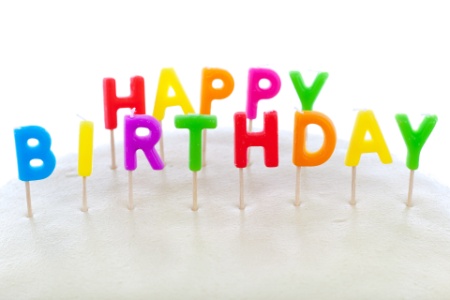 Topic: Ask the children to collect together 10 toys and role play having a birthday party. Think about how we celebrate birthdays eg presents, cards, parties, decorations etc. make cards, presents, invitations or decorations to add to your role play.Maths: Draw 5 birthday cakes. Draw 1 candle on the first cake and write number 1, 2 candles on the second cake and write 2 etc up to 5. Ensure the children are writing the numbers correctly and practice any they may find difficult.Literacy: Watch the video lesson for the letter b on your Bug Club account a few times. Practice writing it as shown in the video to ensure correct formation. Try to find things around the house beginning with the b sound.